РЕГИОНАЛЬНАЯ СЛУЖБА ПО ТАРИФАМХАНТЫ-МАНСИЙСКОГО АВТОНОМНОГО ОКРУГА - ЮГРЫПРИКАЗот 24 ноября 2015 г. N 166-нпОБ УСТАНОВЛЕНИИ ТАРИФОВ НА ТЕПЛОВУЮ ЭНЕРГИЮ (МОЩНОСТЬ),ПОСТАВЛЯЕМУЮ ТЕПЛОСНАБЖАЮЩИМИ ОРГАНИЗАЦИЯМИ ПОТРЕБИТЕЛЯМВ соответствии с Федеральным законом от 27 июля 2010 года N 190-ФЗ "О теплоснабжении", Постановлением Правительства Российской Федерации от 22 октября 2012 года N 1075 "О ценообразовании в сфере теплоснабжения", распоряжением Правительства Российской Федерации от 28 октября 2015 года N 2182-р "Об утверждении индексов изменения размера вносимой гражданами платы за коммунальные услуги в среднем по субъектам Российской Федерации на 2016 год", приказами Федеральной службы по тарифам от 7 июня 2013 года N 163 "Об утверждении Регламента открытия дел об установлении регулируемых цен (тарифов) и отмене регулирования тарифов в сфере теплоснабжения", от 13 июня 2013 года N 760-э "Об утверждении Методических указаний по расчету регулируемых цен (тарифов) в сфере теплоснабжения", постановлением Правительства Ханты-Мансийского автономного округа - Югры от 14 апреля 2012 года N 137-п "О Региональной службе по тарифам Ханты-Мансийского автономного округа - Югры", на основании обращений теплоснабжающих организаций и протокола правления Региональной службы по тарифам Ханты-Мансийского автономного округа - Югры от 24 ноября 2015 года N 101 приказываю:1. Установить тарифы на тепловую энергию (мощность), поставляемую теплоснабжающими организациями потребителям, согласно приложению 1 к настоящему приказу.2. Тарифы, установленные в пункте 1 настоящего приказа, действуют с 1 января 2016 по 31 декабря 2018 года.3. Установить на 2016 - 2018 годы долгосрочные параметры регулирования, устанавливаемые на долгосрочный период регулирования для формирования тарифов на тепловую энергию (мощность), поставляемую теплоснабжающими организациями потребителям, с использованием метода индексации установленных тарифов, согласно приложению 2 к настоящему приказу.Руководитель службыА.А.БЕРЕЗОВСКИЙПриложение 1к приказу Региональной службыпо тарифам Ханты-Мансийскогоавтономного округа - Югрыот 24 ноября 2015 года N 166-нпТАРИФЫНА ТЕПЛОВУЮ ЭНЕРГИЮ (МОЩНОСТЬ), ПОСТАВЛЯЕМУЮТЕПЛОСНАБЖАЮЩИМИ ОРГАНИЗАЦИЯМИ ПОТРЕБИТЕЛЯМ--------------------------------<*> Выделяется в целях реализации пункта 6 статьи 168 Налогового кодекса Российской Федерации<**> НДС не облагается в соответствии с главой 26.2 "Упрощенная система налогообложения" Налогового кодекса Российской Федерации.Приложение 2к приказу Региональной службыпо тарифам Ханты-Мансийскогоавтономного округа - Югрыот 24 ноября 2015 года N 166-нпДОЛГОСРОЧНЫЕ ПАРАМЕТРЫРЕГУЛИРОВАНИЯ, УСТАНАВЛИВАЕМЫЕ НА ДОЛГОСРОЧНЫЙ ПЕРИОДРЕГУЛИРОВАНИЯ ДЛЯ ФОРМИРОВАНИЯ ТАРИФОВ НА ТЕПЛОВУЮ ЭНЕРГИЮ(МОЩНОСТЬ), ПОСТАВЛЯЕМУЮ ТЕПЛОСНАБЖАЮЩИМИ ОРГАНИЗАЦИЯМИПОТРЕБИТЕЛЯМ, С ИСПОЛЬЗОВАНИЕМ МЕТОДА ИНДЕКСАЦИИУСТАНОВЛЕННЫХ ТАРИФОВ НА 2016 - 2018 ГОДЫ--------------------------------<*> Уровень надежности теплоснабжения (фактические значения показателей надежности и качества, определенные за год, предшествующий году установления тарифов на первый год долгосрочного периода регулирования, а также плановые значения показателей надежности и качества на каждый год долгосрочного периода регулирования).<**> Заполняется в случае, если в отношении регулируемой организации утверждена программа в области энергосбережения и повышения энергетической эффективности в соответствии с законодательством Российской Федерации об энергосбережении и о повышении энергетической эффективности.<***> Заполняется в случае, если орган регулирования применяет понижающий коэффициент на переходный период в соответствии с Правилами распределения расхода топлива.Уровень надежности теплоснабжения, реализация программ в области энергосбережения и повышения энергетической эффективности в соответствии с пунктом 75 Основ ценообразования в теплоснабжении, утвержденных Постановлением Правительства Российской Федерации от 22 октября 2012 года N 1075 "О ценообразовании в сфере теплоснабжения" не относятся к долгосрочным параметрам регулирования, устанавливаемым на долгосрочный период регулирования для формирования тарифов с использованием метода индексации установленных тарифов.<1> - Показатели энергосбережения и энергетической эффективности Общества с ограниченной ответственностью "Жилкомсервис" на территории городского поселения Мортка Кондинского района поселок городского типа Мортка:(в ред. приказа Региональной службы по тарифам ХМАО - Югры от 22.11.2016 N 130-нп)Показатели энергосбережения и энергетической эффективности Акционерного общества "Транснефть - Сибирь" в зоне деятельности филиала "Урайское управление магистральных нефтепроводов" от нефтеперекачивающих станций "Кума", "Катыш", "Ильичевка", "Ягодное" на территории муниципального образования Кондинский район и от нефтеперекачивающей станции "Красноленинская" на территории муниципального образования Октябрьский район:(в ред. приказа Региональной службы по тарифам ХМАО - Югры от 22.11.2016 N 130-нп)Показатели энергосбережения и энергетической эффективности Акционерного общества "Транснефть - Сибирь" в зоне деятельности филиала "Урайское управление магистральных нефтепроводов" от линейной производственно-диспетчерской станции "Конда" на территории городского поселения Междуреченский Кондинского района:Показатели энергосбережения и энергетической эффективности Акционерного общества "Транснефть - Сибирь" в зоне деятельности филиала "Урайское управление магистральных нефтепроводов" от участка погрузо-разгрузочных работ линейной производственно-диспетчерской станции "Конда" на территории городского поселения Междуреченский Кондинского района:Показатели энергосбережения и энергетической эффективности Общества с ограниченной ответственностью "Комплекс коммунальных платежей" на территории городского поселения Кондинское Кондинского района:Абзац утратил силу. - Приказ Региональной службы по тарифам ХМАО - Югры от 28.10.2016 N 116-нп:Таблица утратила силу. - Приказ Региональной службы по тарифам ХМАО - Югры от 28.10.2016 N 116-нп.Показатели энергосбережения и энергетической эффективности Общества с ограниченной ответственностью "Теплотехсервис" на территории сельского поселения Болчары Кондинского района село Болчары:Показатели энергосбережения и энергетической эффективности Общества с ограниченной ответственностью "Теплотехсервис" на территории сельского поселения Болчары Кондинского района село Алтай:(в ред. приказа Региональной службы по тарифам ХМАО - Югры от 21.11.2017 N 127-нп)Показатели энергосбережения и энергетической эффективности Открытого акционерного общества "Теплоэнергия" на территории городского поселения Луговой Кондинского района:Показатели энергосбережения и энергетической эффективности Открытого акционерного общества "Теплоэнергия" на территории сельского поселения Шугур Кондинского района:Показатели энергосбережения и энергетической эффективности Акционерного общества "Кондаавиа" на территории городского поселения Кондинское Кондинского района поселок городского типа Кондинское:(в ред. приказа Региональной службы по тарифам ХМАО - Югры от 06.12.2016 N 150-нп)Показатели энергосбережения и энергетической эффективности Общества с ограниченной ответственностью "ТНК ВИТА ПЛЮС" на территории сельского поселения Половинка Кондинского района:Показатели энергосбережения и энергетической эффективности Общества с ограниченной ответственностью "ПРЕМИУМ" на территории города Мегион:(в ред. приказа Региональной службы по тарифам ХМАО - Югры от 22.11.2016 N 130-нп)Показатели энергосбережения и энергетической эффективности Общества с ограниченной ответственностью "ТеплоНефть" на территории Нижневартовского района, Сургутского района, города Мегион:Показатели энергосбережения и энергетической эффективности Муниципального унитарного предприятия "Тепловодоканал" на территории города Мегион:Показатели энергосбережения и энергетической эффективности Общества с ограниченной ответственностью "Лесопильные заводы Югры" на территории городского поселения Малиновский Советского района поселок городского типа Малиновский:(в ред. приказа Региональной службы по тарифам ХМАО - Югры от 07.12.2017 N 161-нп)Показатели энергосбережения и энергетической эффективности Общества с ограниченной ответственностью "Аэропорт Советский" на территории городского поселения Советский Советского района:Показатели энергосбережения и энергетической эффективности Открытого акционерного общества "Российские железные дороги" в зоне деятельности Свердловской дирекции по тепловодоснабжению - структурного подразделения Центральной дирекции по тепловодоснабжению - филиала открытого акционерного общества "Российские железные дороги" на территории городского поселения Советский Советского района:Показатели энергосбережения и энергетической эффективности Открытого акционерного общества "Российские железные дороги" в зоне деятельности Свердловской дирекции по тепловодоснабжению - структурного подразделения Центральной дирекции по тепловодоснабжению - филиала открытого акционерного общества "Российские железные дороги" на территории города Сургут, города Пыть-Ях, города Нижневартовск:Показатели энергосбережения и энергетической эффективности Акционерного общества "Управление теплоснабжения и инженерных сетей" на территории города Ханты-Мансийска:(в ред. приказа Региональной службы по тарифам ХМАО - Югры от 14.11.2017 N 117-нп)Показатели энергосбережения и энергетической эффективности Общества с ограниченной ответственностью "Управление производственно-технологической комплектации" на территории города Когалым:(в ред. приказа Региональной службы по тарифам ХМАО - Югры от 26.09.2017 N 101-нп)Показатели энергосбережения и энергетической эффективности Общества с ограниченной ответственностью "Газпром трансгаз Сургут" в зоне деятельности филиала Ортьягунское линейное производственное управление магистральных газопроводов на территории города Когалым: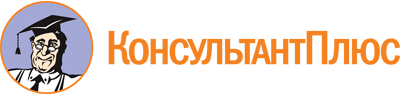 Приказ Региональной службы по тарифам ХМАО - Югры от 24.11.2015 N 166-нп
(ред. от 07.12.2017)
"Об установлении тарифов на тепловую энергию (мощность), поставляемую теплоснабжающими организациями потребителям"Документ предоставлен КонсультантПлюс

www.consultant.ru

Дата сохранения: 19.07.2023
 Список изменяющих документов(в ред. приказов Региональной службы по тарифам ХМАО - Югрыот 28.10.2016 N 116-нп, от 22.11.2016 N 130-нп, от 06.12.2016 N 150-нп,от 26.09.2017 N 101-нп, от 14.11.2017 N 117-нп, от 21.11.2017 N 127-нп,от 05.12.2017 N 153-нп, от 07.12.2017 N 161-нп)Список изменяющих документов(в ред. приказов Региональной службы по тарифам ХМАО - Югрыот 21.11.2017 N 127-нп, от 05.12.2017 N 153-нп, от 07.12.2017 N 161-нп)N п/пНаименование регулируемой организацииВид тарифаГодВодаВодаN п/пНаименование регулируемой организацииВид тарифаГодс 1 января по 30 июняс 1 июля по 31 декабря1.Общество с ограниченной ответственностью "Жилкомсервис" <**>Общество с ограниченной ответственностью "Жилкомсервис" <**>Общество с ограниченной ответственностью "Жилкомсервис" <**>Общество с ограниченной ответственностью "Жилкомсервис" <**>Общество с ограниченной ответственностью "Жилкомсервис" <**>1.1.Для потребителей, в случае отсутствия дифференциации тарифов по схеме подключения на территории городского поселения Мортка Кондинского района поселок городского типа МорткаДля потребителей, в случае отсутствия дифференциации тарифов по схеме подключения на территории городского поселения Мортка Кондинского района поселок городского типа МорткаДля потребителей, в случае отсутствия дифференциации тарифов по схеме подключения на территории городского поселения Мортка Кондинского района поселок городского типа МорткаДля потребителей, в случае отсутствия дифференциации тарифов по схеме подключения на территории городского поселения Мортка Кондинского района поселок городского типа Мортка1.1.1.одноставочный, руб./Гкал20164293,294473,591.1.2.НаселениеНаселениеНаселениеНаселение1.1.3.одноставочный, руб./Гкал20164293,294473,592.Акционерное общество "Транснефть - Сибирь" в зоне деятельности филиала "Урайское управление магистральных нефтепроводов"Акционерное общество "Транснефть - Сибирь" в зоне деятельности филиала "Урайское управление магистральных нефтепроводов"Акционерное общество "Транснефть - Сибирь" в зоне деятельности филиала "Урайское управление магистральных нефтепроводов"Акционерное общество "Транснефть - Сибирь" в зоне деятельности филиала "Урайское управление магистральных нефтепроводов"Акционерное общество "Транснефть - Сибирь" в зоне деятельности филиала "Урайское управление магистральных нефтепроводов"2.1.Для потребителей, в случае отсутствия дифференциации тарифов по схеме подключения от нефтеперекачивающих станций "Кума", "Катыш", "Ильичевка", "Ягодное" на территории муниципального образования Кондинский район и от нефтеперекачивающей станции "Красноленинская" на территории муниципального образования Октябрьский районДля потребителей, в случае отсутствия дифференциации тарифов по схеме подключения от нефтеперекачивающих станций "Кума", "Катыш", "Ильичевка", "Ягодное" на территории муниципального образования Кондинский район и от нефтеперекачивающей станции "Красноленинская" на территории муниципального образования Октябрьский районДля потребителей, в случае отсутствия дифференциации тарифов по схеме подключения от нефтеперекачивающих станций "Кума", "Катыш", "Ильичевка", "Ягодное" на территории муниципального образования Кондинский район и от нефтеперекачивающей станции "Красноленинская" на территории муниципального образования Октябрьский районДля потребителей, в случае отсутствия дифференциации тарифов по схеме подключения от нефтеперекачивающих станций "Кума", "Катыш", "Ильичевка", "Ягодное" на территории муниципального образования Кондинский район и от нефтеперекачивающей станции "Красноленинская" на территории муниципального образования Октябрьский район2.1.1.одноставочный, руб./Гкал20163828,804073,832.2.Для потребителей, в случае отсутствия дифференциации тарифов по схеме подключения от участка погрузо-разгрузочных работ линейной производственно-диспетчерской станции "Конда" на территории городского поселения Междуреченский Кондинского районаДля потребителей, в случае отсутствия дифференциации тарифов по схеме подключения от участка погрузо-разгрузочных работ линейной производственно-диспетчерской станции "Конда" на территории городского поселения Междуреченский Кондинского районаДля потребителей, в случае отсутствия дифференциации тарифов по схеме подключения от участка погрузо-разгрузочных работ линейной производственно-диспетчерской станции "Конда" на территории городского поселения Междуреченский Кондинского районаДля потребителей, в случае отсутствия дифференциации тарифов по схеме подключения от участка погрузо-разгрузочных работ линейной производственно-диспетчерской станции "Конда" на территории городского поселения Междуреченский Кондинского района2.2.1.одноставочный, руб./Гкал20162768,612945,732.2.2.одноставочный, руб./Гкал20172945,733063,562.2.3.одноставочный, руб./Гкал20183063,563186,102.3.Для потребителей, в случае отсутствия дифференциации тарифов по схеме подключения от линейной производственно-диспетчерской станции "Конда" на территории городского поселения Междуреченский Кондинского районаДля потребителей, в случае отсутствия дифференциации тарифов по схеме подключения от линейной производственно-диспетчерской станции "Конда" на территории городского поселения Междуреченский Кондинского районаДля потребителей, в случае отсутствия дифференциации тарифов по схеме подключения от линейной производственно-диспетчерской станции "Конда" на территории городского поселения Междуреченский Кондинского районаДля потребителей, в случае отсутствия дифференциации тарифов по схеме подключения от линейной производственно-диспетчерской станции "Конда" на территории городского поселения Междуреченский Кондинского района2.3.1.одноставочный, руб./Гкал20161791,511866,752.3.2.одноставочный, руб./Гкал20171866,751941,422.3.3.одноставочный, руб./Гкал20181941,422019,073.Общество с ограниченной ответственностью "Комплекс коммунальных платежей" <**>Общество с ограниченной ответственностью "Комплекс коммунальных платежей" <**>Общество с ограниченной ответственностью "Комплекс коммунальных платежей" <**>Общество с ограниченной ответственностью "Комплекс коммунальных платежей" <**>Общество с ограниченной ответственностью "Комплекс коммунальных платежей" <**>3.1.Для потребителей, в случае отсутствия дифференциации тарифов по схеме подключения на территории городского поселения Кондинское Кондинского районаДля потребителей, в случае отсутствия дифференциации тарифов по схеме подключения на территории городского поселения Кондинское Кондинского районаДля потребителей, в случае отсутствия дифференциации тарифов по схеме подключения на территории городского поселения Кондинское Кондинского районаДля потребителей, в случае отсутствия дифференциации тарифов по схеме подключения на территории городского поселения Кондинское Кондинского района3.1.1.одноставочный, руб./Гкал20163448,723593,553.1.2.одноставочный, руб./Гкал20173593,553733,613.1.3.одноставочный, руб./Гкал20183733,613802,183.1.4.НаселениеНаселениеНаселениеНаселение3.1.5.одноставочный, руб./Гкал20163448,723593,553.1.6.одноставочный, руб./Гкал20173593,553733,613.1.7.одноставочный, руб./Гкал20183733,613802,184.Общество с ограниченной ответственностью "Теплотехсервис" <**>Общество с ограниченной ответственностью "Теплотехсервис" <**>Общество с ограниченной ответственностью "Теплотехсервис" <**>Общество с ограниченной ответственностью "Теплотехсервис" <**>Общество с ограниченной ответственностью "Теплотехсервис" <**>4.1.Для потребителей, в случае отсутствия дифференциации тарифов по схеме подключения на территории сельского поселения Болчары Кондинского района село БолчарыДля потребителей, в случае отсутствия дифференциации тарифов по схеме подключения на территории сельского поселения Болчары Кондинского района село БолчарыДля потребителей, в случае отсутствия дифференциации тарифов по схеме подключения на территории сельского поселения Болчары Кондинского района село БолчарыДля потребителей, в случае отсутствия дифференциации тарифов по схеме подключения на территории сельского поселения Болчары Кондинского района село Болчары4.1.1.одноставочный, руб./Гкал20163619,053771,044.1.2.одноставочный, руб./Гкал20173771,043921,884.1.3.одноставочный, руб./Гкал20183921,884078,754.1.4.НаселениеНаселениеНаселениеНаселение4.1.5.одноставочный, руб./Гкал20163619,053771,044.1.6.одноставочный, руб./Гкал20173771,043921,884.1.7.одноставочный, руб./Гкал20183921,884078,754.2.Для потребителей, в случае отсутствия дифференциации тарифов по схеме подключения на территории сельского поселения Болчары Кондинского района село АлтайДля потребителей, в случае отсутствия дифференциации тарифов по схеме подключения на территории сельского поселения Болчары Кондинского района село АлтайДля потребителей, в случае отсутствия дифференциации тарифов по схеме подключения на территории сельского поселения Болчары Кондинского района село АлтайДля потребителей, в случае отсутствия дифференциации тарифов по схеме подключения на территории сельского поселения Болчары Кондинского района село Алтай4.2.1.одноставочный, руб./Гкал20164757,485128,234.2.2.одноставочный, руб./Гкал20175128,235333,345.Открытое акционерное общество "Теплоэнергия" <**>Открытое акционерное общество "Теплоэнергия" <**>Открытое акционерное общество "Теплоэнергия" <**>Открытое акционерное общество "Теплоэнергия" <**>Открытое акционерное общество "Теплоэнергия" <**>5.1.Для потребителей, в случае отсутствия дифференциации тарифов по схеме подключения на территории городского поселения Луговой Кондинского районаДля потребителей, в случае отсутствия дифференциации тарифов по схеме подключения на территории городского поселения Луговой Кондинского районаДля потребителей, в случае отсутствия дифференциации тарифов по схеме подключения на территории городского поселения Луговой Кондинского районаДля потребителей, в случае отсутствия дифференциации тарифов по схеме подключения на территории городского поселения Луговой Кондинского района5.1.1.одноставочный, руб./Гкал20164182,934358,545.1.2.одноставочный, руб./Гкал20174358,544532,885.1.3.одноставочный, руб./Гкал20184532,884714,195.1.4.НаселениеНаселениеНаселениеНаселение5.1.5.одноставочный, руб./Гкал20164182,934358,545.1.6.одноставочный, руб./Гкал20174358,544532,885.1.7.одноставочный, руб./Гкал20184532,884714,195.2.Для потребителей, в случае отсутствия дифференциации тарифов по схеме подключения на территории сельского поселения Шугур Кондинского районаДля потребителей, в случае отсутствия дифференциации тарифов по схеме подключения на территории сельского поселения Шугур Кондинского районаДля потребителей, в случае отсутствия дифференциации тарифов по схеме подключения на территории сельского поселения Шугур Кондинского районаДля потребителей, в случае отсутствия дифференциации тарифов по схеме подключения на территории сельского поселения Шугур Кондинского района5.2.1.одноставочный, руб./Гкал20167386,637783,395.2.2.одноставочный, руб./Гкал20177783,398094,725.2.3.одноставочный, руб./Гкал20188094,728418,506.Акционерное общество "Кондаавиа"Акционерное общество "Кондаавиа"Акционерное общество "Кондаавиа"Акционерное общество "Кондаавиа"Акционерное общество "Кондаавиа"6.1.Для потребителей, в случае отсутствия дифференциации тарифов по схеме подключения на территории городского поселения Кондинское Кондинского района поселок городского типа КондинскоеДля потребителей, в случае отсутствия дифференциации тарифов по схеме подключения на территории городского поселения Кондинское Кондинского района поселок городского типа КондинскоеДля потребителей, в случае отсутствия дифференциации тарифов по схеме подключения на территории городского поселения Кондинское Кондинского района поселок городского типа КондинскоеДля потребителей, в случае отсутствия дифференциации тарифов по схеме подключения на территории городского поселения Кондинское Кондинского района поселок городского типа Кондинское6.1.1.одноставочный, руб./Гкал20163928,394179,646.1.2.одноставочный, руб./Гкал20173235,963365,176.1.3.одноставочный, руб./Гкал20183365,173499,777.Общество с ограниченной ответственностью "ТНК ВИТА ПЛЮС" <**>Общество с ограниченной ответственностью "ТНК ВИТА ПЛЮС" <**>Общество с ограниченной ответственностью "ТНК ВИТА ПЛЮС" <**>Общество с ограниченной ответственностью "ТНК ВИТА ПЛЮС" <**>Общество с ограниченной ответственностью "ТНК ВИТА ПЛЮС" <**>7.1.Для потребителей, в случае отсутствия дифференциации тарифов по схеме подключения на территории сельского поселения Половинка Кондинского районаДля потребителей, в случае отсутствия дифференциации тарифов по схеме подключения на территории сельского поселения Половинка Кондинского районаДля потребителей, в случае отсутствия дифференциации тарифов по схеме подключения на территории сельского поселения Половинка Кондинского районаДля потребителей, в случае отсутствия дифференциации тарифов по схеме подключения на территории сельского поселения Половинка Кондинского района7.1.1.одноставочный, руб./Гкал20164241,484281,987.1.2.одноставочный, руб./Гкал20174281,984401,817.1.3.одноставочный, руб./Гкал20184401,814577,887.1.4.НаселениеНаселениеНаселениеНаселение7.1.5.одноставочный, руб./Гкал20164241,484281,987.1.6.одноставочный, руб./Гкал20174281,984401,817.1.7.одноставочный, руб./Гкал20184401,814577,888.Общество с ограниченной ответственностью "ПРЕМИУМ"Общество с ограниченной ответственностью "ПРЕМИУМ"Общество с ограниченной ответственностью "ПРЕМИУМ"Общество с ограниченной ответственностью "ПРЕМИУМ"Общество с ограниченной ответственностью "ПРЕМИУМ"8.1.Для потребителей, в случае отсутствия дифференциации тарифов по схеме подключения на территории города МегионДля потребителей, в случае отсутствия дифференциации тарифов по схеме подключения на территории города МегионДля потребителей, в случае отсутствия дифференциации тарифов по схеме подключения на территории города МегионДля потребителей, в случае отсутствия дифференциации тарифов по схеме подключения на территории города Мегион8.1.1.одноставочный, руб./Гкал20162126,012262,059.Общество с ограниченной ответственностью "ТеплоНефть"Общество с ограниченной ответственностью "ТеплоНефть"Общество с ограниченной ответственностью "ТеплоНефть"Общество с ограниченной ответственностью "ТеплоНефть"Общество с ограниченной ответственностью "ТеплоНефть"9.1.Для потребителей, в случае отсутствия дифференциации тарифов по схеме подключения на территории Нижневартовского района, Сургутского района, города МегионДля потребителей, в случае отсутствия дифференциации тарифов по схеме подключения на территории Нижневартовского района, Сургутского района, города МегионДля потребителей, в случае отсутствия дифференциации тарифов по схеме подключения на территории Нижневартовского района, Сургутского района, города МегионДля потребителей, в случае отсутствия дифференциации тарифов по схеме подключения на территории Нижневартовского района, Сургутского района, города Мегион9.1.1.одноставочный, руб./Гкал20162835,403016,849.1.2.одноставочный, руб./Гкал20173016,843131,419.1.3.одноставочный, руб./Гкал20183100,673100,6710.Муниципальное унитарное предприятие "Тепловодоканал"Муниципальное унитарное предприятие "Тепловодоканал"Муниципальное унитарное предприятие "Тепловодоканал"Муниципальное унитарное предприятие "Тепловодоканал"Муниципальное унитарное предприятие "Тепловодоканал"10.1.Для потребителей, в случае отсутствия дифференциации тарифов по схеме подключения на территории города МегионДля потребителей, в случае отсутствия дифференциации тарифов по схеме подключения на территории города МегионДля потребителей, в случае отсутствия дифференциации тарифов по схеме подключения на территории города МегионДля потребителей, в случае отсутствия дифференциации тарифов по схеме подключения на территории города Мегион10.1.1.одноставочный, руб./Гкал20161170,631219,8010.1.2.одноставочный, руб./Гкал20171219,801268,5610.1.3.одноставочный, руб./Гкал20181268,561319,3010.1.4Население (тарифы указываются с учетом НДС) <*>Население (тарифы указываются с учетом НДС) <*>Население (тарифы указываются с учетом НДС) <*>Население (тарифы указываются с учетом НДС) <*>10.1.5.одноставочный, руб./Гкал20161381,341439,3610.1.6.одноставочный, руб./Гкал20171439,361496,9010.1.7.одноставочный, руб./Гкал20181496,901556,7711.Общество с ограниченной ответственностью "Лесопильные заводы Югры"Общество с ограниченной ответственностью "Лесопильные заводы Югры"Общество с ограниченной ответственностью "Лесопильные заводы Югры"Общество с ограниченной ответственностью "Лесопильные заводы Югры"Общество с ограниченной ответственностью "Лесопильные заводы Югры"11.1.Для потребителей, в случае отсутствия дифференциации тарифов по схеме подключения на территории городского поселения Малиновский Советского района поселок городского типа МалиновскийДля потребителей, в случае отсутствия дифференциации тарифов по схеме подключения на территории городского поселения Малиновский Советского района поселок городского типа МалиновскийДля потребителей, в случае отсутствия дифференциации тарифов по схеме подключения на территории городского поселения Малиновский Советского района поселок городского типа МалиновскийДля потребителей, в случае отсутствия дифференциации тарифов по схеме подключения на территории городского поселения Малиновский Советского района поселок городского типа Малиновский11.1.1.одноставочный, руб./Гкал2016894,34951,5811.1.2.одноставочный, руб./Гкал2017951,58989,6411.1.3.Утратил силу. - Приказ Региональной службы по тарифам ХМАО - Югры от 07.12.2017 N 161-нподноставочный, руб./Гкал(в ред. приказа Региональной службы по тарифам ХМАО - Югры от 07.12.2017 N 161-нп)(в ред. приказа Региональной службы по тарифам ХМАО - Югры от 07.12.2017 N 161-нп)(в ред. приказа Региональной службы по тарифам ХМАО - Югры от 07.12.2017 N 161-нп)(в ред. приказа Региональной службы по тарифам ХМАО - Югры от 07.12.2017 N 161-нп)(в ред. приказа Региональной службы по тарифам ХМАО - Югры от 07.12.2017 N 161-нп)(в ред. приказа Региональной службы по тарифам ХМАО - Югры от 07.12.2017 N 161-нп)12.Общество с ограниченной ответственностью "Аэропорт Советский"Общество с ограниченной ответственностью "Аэропорт Советский"Общество с ограниченной ответственностью "Аэропорт Советский"Общество с ограниченной ответственностью "Аэропорт Советский"Общество с ограниченной ответственностью "Аэропорт Советский"12.1.Для потребителей, в случае отсутствия дифференциации тарифов по схеме подключения на территории городского поселения Советский Советского районаДля потребителей, в случае отсутствия дифференциации тарифов по схеме подключения на территории городского поселения Советский Советского районаДля потребителей, в случае отсутствия дифференциации тарифов по схеме подключения на территории городского поселения Советский Советского районаДля потребителей, в случае отсутствия дифференциации тарифов по схеме подключения на территории городского поселения Советский Советского района12.1.1.одноставочный, руб./Гкал20161035,161101,4012.1.2.одноставочный, руб./Гкал20171101,401458,1012.1.3.одноставочный, руб./Гкал20181458,101516,4213.Открытое акционерное общество "Российские железные дороги" в зоне деятельности Свердловской дирекции по тепловодоснабжению - структурного подразделения Центральной дирекции по тепловодоснабжению - филиала открытого акционерного общества "Российские железные дороги"Открытое акционерное общество "Российские железные дороги" в зоне деятельности Свердловской дирекции по тепловодоснабжению - структурного подразделения Центральной дирекции по тепловодоснабжению - филиала открытого акционерного общества "Российские железные дороги"Открытое акционерное общество "Российские железные дороги" в зоне деятельности Свердловской дирекции по тепловодоснабжению - структурного подразделения Центральной дирекции по тепловодоснабжению - филиала открытого акционерного общества "Российские железные дороги"Открытое акционерное общество "Российские железные дороги" в зоне деятельности Свердловской дирекции по тепловодоснабжению - структурного подразделения Центральной дирекции по тепловодоснабжению - филиала открытого акционерного общества "Российские железные дороги"Открытое акционерное общество "Российские железные дороги" в зоне деятельности Свердловской дирекции по тепловодоснабжению - структурного подразделения Центральной дирекции по тепловодоснабжению - филиала открытого акционерного общества "Российские железные дороги"13.1.Для потребителей, в случае отсутствия дифференциации тарифов по схеме подключения на территории городского поселения Советский Советского районаДля потребителей, в случае отсутствия дифференциации тарифов по схеме подключения на территории городского поселения Советский Советского районаДля потребителей, в случае отсутствия дифференциации тарифов по схеме подключения на территории городского поселения Советский Советского районаДля потребителей, в случае отсутствия дифференциации тарифов по схеме подключения на территории городского поселения Советский Советского района13.1.1.одноставочный, руб./Гкал2016941,29980,8213.1.2.одноставочный, руб./Гкал2017980,821195,8613.1.3.одноставочный, руб./Гкал20181163,221163,2213.1.4Население (тарифы указываются с учетом НДС) <*>Население (тарифы указываются с учетом НДС) <*>Население (тарифы указываются с учетом НДС) <*>Население (тарифы указываются с учетом НДС) <*>13.1.5.одноставочный, руб./Гкал20161110,721157,3713.2.Для потребителей, в случае отсутствия дифференциации тарифов по схеме подключения на территории города Сургут, города Пыть-Ях, города НижневартовскДля потребителей, в случае отсутствия дифференциации тарифов по схеме подключения на территории города Сургут, города Пыть-Ях, города НижневартовскДля потребителей, в случае отсутствия дифференциации тарифов по схеме подключения на территории города Сургут, города Пыть-Ях, города НижневартовскДля потребителей, в случае отсутствия дифференциации тарифов по схеме подключения на территории города Сургут, города Пыть-Ях, города Нижневартовск13.2.1.одноставочный, руб./Гкал20161398,061456,7513.2.2.одноставочный, руб./Гкал20171456,751515,0213.2.3.одноставочный, руб./Гкал20181515,021575,5613.2.4.Население (тарифы указываются с учетом НДС) <*>Население (тарифы указываются с учетом НДС) <*>Население (тарифы указываются с учетом НДС) <*>Население (тарифы указываются с учетом НДС) <*>13.2.5.одноставочный, руб./Гкал20161649,711718,9713.2.6.одноставочный, руб./Гкал20171718,971787,7213.2.7.одноставочный, руб./Гкал20181787,721859,16(п. 13.2 в ред. приказа Региональной службы по тарифам ХМАО - Югры от 05.12.2017 N 153-нп)(п. 13.2 в ред. приказа Региональной службы по тарифам ХМАО - Югры от 05.12.2017 N 153-нп)(п. 13.2 в ред. приказа Региональной службы по тарифам ХМАО - Югры от 05.12.2017 N 153-нп)(п. 13.2 в ред. приказа Региональной службы по тарифам ХМАО - Югры от 05.12.2017 N 153-нп)(п. 13.2 в ред. приказа Региональной службы по тарифам ХМАО - Югры от 05.12.2017 N 153-нп)(п. 13.2 в ред. приказа Региональной службы по тарифам ХМАО - Югры от 05.12.2017 N 153-нп)14.Акционерное общество "Управление теплоснабжения и инженерных сетей"Акционерное общество "Управление теплоснабжения и инженерных сетей"Акционерное общество "Управление теплоснабжения и инженерных сетей"Акционерное общество "Управление теплоснабжения и инженерных сетей"Акционерное общество "Управление теплоснабжения и инженерных сетей"14.1.Для потребителей, в случае отсутствия дифференциации тарифов по схеме подключения на территории города Ханты-МансийскДля потребителей, в случае отсутствия дифференциации тарифов по схеме подключения на территории города Ханты-МансийскДля потребителей, в случае отсутствия дифференциации тарифов по схеме подключения на территории города Ханты-МансийскДля потребителей, в случае отсутствия дифференциации тарифов по схеме подключения на территории города Ханты-Мансийск14.1.1.одноставочный, руб./Гкал20161614,501656,7014.1.2.одноставочный, руб./Гкал20171656,701712,3514.1.3.одноставочный, руб./Гкал20181712,351728,2214.1.4.Население (тарифы указываются с учетом НДС) <*>Население (тарифы указываются с учетом НДС) <*>Население (тарифы указываются с учетом НДС) <*>Население (тарифы указываются с учетом НДС) <*>14.1.5.одноставочный, руб./Гкал20161905,111954,9114.1.6.одноставочный, руб./Гкал20171954,912020,5714.1.7.одноставочный, руб./Гкал20182020,572039,3015.Общество с ограниченной ответственностью "Управление производственно-технологической комплектации"Общество с ограниченной ответственностью "Управление производственно-технологической комплектации"Общество с ограниченной ответственностью "Управление производственно-технологической комплектации"Общество с ограниченной ответственностью "Управление производственно-технологической комплектации"Общество с ограниченной ответственностью "Управление производственно-технологической комплектации"15.1.Для потребителей, в случае отсутствия дифференциации тарифов по схеме подключения на территории города КогалымДля потребителей, в случае отсутствия дифференциации тарифов по схеме подключения на территории города КогалымДля потребителей, в случае отсутствия дифференциации тарифов по схеме подключения на территории города КогалымДля потребителей, в случае отсутствия дифференциации тарифов по схеме подключения на территории города Когалым15.1.1.одноставочный, руб./Гкал20161195,661272,1615.1.2.одноставочный, руб./Гкал20171272,161304,0715.1.3.одноставочный, руб./Гкал20181304,071356,1716.Общество с ограниченной ответственностью "Газпром трансгаз Сургут" в зоне деятельности филиала Ортьягунское линейное производственное управление магистральных газопроводовОбщество с ограниченной ответственностью "Газпром трансгаз Сургут" в зоне деятельности филиала Ортьягунское линейное производственное управление магистральных газопроводовОбщество с ограниченной ответственностью "Газпром трансгаз Сургут" в зоне деятельности филиала Ортьягунское линейное производственное управление магистральных газопроводовОбщество с ограниченной ответственностью "Газпром трансгаз Сургут" в зоне деятельности филиала Ортьягунское линейное производственное управление магистральных газопроводовОбщество с ограниченной ответственностью "Газпром трансгаз Сургут" в зоне деятельности филиала Ортьягунское линейное производственное управление магистральных газопроводов16.1.Для потребителей, в случае отсутствия дифференциации тарифов по схеме подключения на территории города КогалымДля потребителей, в случае отсутствия дифференциации тарифов по схеме подключения на территории города КогалымДля потребителей, в случае отсутствия дифференциации тарифов по схеме подключения на территории города КогалымДля потребителей, в случае отсутствия дифференциации тарифов по схеме подключения на территории города Когалым16.1.1.одноставочный, руб./Гкал2016297,21309,6916.1.2.одноставочный, руб./Гкал2017309,69322,0716.1.3.одноставочный, руб./Гкал2018322,07334,9516.1.4Население (тарифы указываются с учетом НДС) <*>Население (тарифы указываются с учетом НДС) <*>Население (тарифы указываются с учетом НДС) <*>Население (тарифы указываются с учетом НДС) <*>16.1.5.одноставочный, руб./Гкал2016350,71365,4316.1.6.одноставочный, руб./Гкал2017365,43380,0416.1.7.одноставочный, руб./Гкал2018380,04395,24Список изменяющих документов(в ред. приказов Региональной службы по тарифам ХМАО - Югрыот 28.10.2016 N 116-нп, от 22.11.2016 N 130-нп, от 06.12.2016 N 150-нп,от 26.09.2017 N 101-нп, от 14.11.2017 N 117-нп, от 21.11.2017 N 127-нп,от 07.12.2017 N 161-нп)N п/пНаименование регулируемой организацииГодБазовый уровень операционных расходовИндекс эффективности операционных расходовНормативный уровень прибылиУровень надежности теплоснабжения <*>Показатели энергосбережения и энергетической эффективности <1> <**>Реализация программ в области энергосбережения и повышения энергетической эффективности <**>Динамика изменения расходов на топливо <***>N п/пНаименование регулируемой организацииГодтыс. руб.%%1.Общество с ограниченной ответственностью "Жилкомсервис" на территории городского поселения Мортка Кондинского района поселок городского типа МорткаОбщество с ограниченной ответственностью "Жилкомсервис" на территории городского поселения Мортка Кондинского района поселок городского типа МорткаОбщество с ограниченной ответственностью "Жилкомсервис" на территории городского поселения Мортка Кондинского района поселок городского типа МорткаОбщество с ограниченной ответственностью "Жилкомсервис" на территории городского поселения Мортка Кондинского района поселок городского типа МорткаОбщество с ограниченной ответственностью "Жилкомсервис" на территории городского поселения Мортка Кондинского района поселок городского типа МорткаОбщество с ограниченной ответственностью "Жилкомсервис" на территории городского поселения Мортка Кондинского района поселок городского типа МорткаОбщество с ограниченной ответственностью "Жилкомсервис" на территории городского поселения Мортка Кондинского района поселок городского типа МорткаОбщество с ограниченной ответственностью "Жилкомсервис" на территории городского поселения Мортка Кондинского района поселок городского типа МорткаОбщество с ограниченной ответственностью "Жилкомсервис" на территории городского поселения Мортка Кондинского района поселок городского типа Мортка1.1.201615997,38-0,50----1.2 - 1.3.Утратили силу. - Приказ Региональной службы по тарифам ХМАО - Югры от 22.11.2016 N 130-нпУтратили силу. - Приказ Региональной службы по тарифам ХМАО - Югры от 22.11.2016 N 130-нпУтратили силу. - Приказ Региональной службы по тарифам ХМАО - Югры от 22.11.2016 N 130-нпУтратили силу. - Приказ Региональной службы по тарифам ХМАО - Югры от 22.11.2016 N 130-нпУтратили силу. - Приказ Региональной службы по тарифам ХМАО - Югры от 22.11.2016 N 130-нпУтратили силу. - Приказ Региональной службы по тарифам ХМАО - Югры от 22.11.2016 N 130-нп-(в ред. приказа Региональной службы по тарифам ХМАО - Югры от 22.11.2016N 130-нп)(в ред. приказа Региональной службы по тарифам ХМАО - Югры от 22.11.2016N 130-нп)(в ред. приказа Региональной службы по тарифам ХМАО - Югры от 22.11.2016N 130-нп)(в ред. приказа Региональной службы по тарифам ХМАО - Югры от 22.11.2016N 130-нп)(в ред. приказа Региональной службы по тарифам ХМАО - Югры от 22.11.2016N 130-нп)(в ред. приказа Региональной службы по тарифам ХМАО - Югры от 22.11.2016N 130-нп)(в ред. приказа Региональной службы по тарифам ХМАО - Югры от 22.11.2016N 130-нп)(в ред. приказа Региональной службы по тарифам ХМАО - Югры от 22.11.2016N 130-нп)(в ред. приказа Региональной службы по тарифам ХМАО - Югры от 22.11.2016N 130-нп)(в ред. приказа Региональной службы по тарифам ХМАО - Югры от 22.11.2016N 130-нп)2.Акционерное общество "Транснефть - Сибирь" в зоне деятельности филиала "Урайское управление магистральных нефтепроводов" от нефтеперекачивающих станций "Кума", "Катыш", "Ильичевка", "Ягодное" на территории муниципального образования Кондинский район и от нефтеперекачивающей станции "Красноленинская" на территории муниципального образования Октябрьский районАкционерное общество "Транснефть - Сибирь" в зоне деятельности филиала "Урайское управление магистральных нефтепроводов" от нефтеперекачивающих станций "Кума", "Катыш", "Ильичевка", "Ягодное" на территории муниципального образования Кондинский район и от нефтеперекачивающей станции "Красноленинская" на территории муниципального образования Октябрьский районАкционерное общество "Транснефть - Сибирь" в зоне деятельности филиала "Урайское управление магистральных нефтепроводов" от нефтеперекачивающих станций "Кума", "Катыш", "Ильичевка", "Ягодное" на территории муниципального образования Кондинский район и от нефтеперекачивающей станции "Красноленинская" на территории муниципального образования Октябрьский районАкционерное общество "Транснефть - Сибирь" в зоне деятельности филиала "Урайское управление магистральных нефтепроводов" от нефтеперекачивающих станций "Кума", "Катыш", "Ильичевка", "Ягодное" на территории муниципального образования Кондинский район и от нефтеперекачивающей станции "Красноленинская" на территории муниципального образования Октябрьский районАкционерное общество "Транснефть - Сибирь" в зоне деятельности филиала "Урайское управление магистральных нефтепроводов" от нефтеперекачивающих станций "Кума", "Катыш", "Ильичевка", "Ягодное" на территории муниципального образования Кондинский район и от нефтеперекачивающей станции "Красноленинская" на территории муниципального образования Октябрьский районАкционерное общество "Транснефть - Сибирь" в зоне деятельности филиала "Урайское управление магистральных нефтепроводов" от нефтеперекачивающих станций "Кума", "Катыш", "Ильичевка", "Ягодное" на территории муниципального образования Кондинский район и от нефтеперекачивающей станции "Красноленинская" на территории муниципального образования Октябрьский районАкционерное общество "Транснефть - Сибирь" в зоне деятельности филиала "Урайское управление магистральных нефтепроводов" от нефтеперекачивающих станций "Кума", "Катыш", "Ильичевка", "Ягодное" на территории муниципального образования Кондинский район и от нефтеперекачивающей станции "Красноленинская" на территории муниципального образования Октябрьский районАкционерное общество "Транснефть - Сибирь" в зоне деятельности филиала "Урайское управление магистральных нефтепроводов" от нефтеперекачивающих станций "Кума", "Катыш", "Ильичевка", "Ягодное" на территории муниципального образования Кондинский район и от нефтеперекачивающей станции "Красноленинская" на территории муниципального образования Октябрьский районАкционерное общество "Транснефть - Сибирь" в зоне деятельности филиала "Урайское управление магистральных нефтепроводов" от нефтеперекачивающих станций "Кума", "Катыш", "Ильичевка", "Ягодное" на территории муниципального образования Кондинский район и от нефтеперекачивающей станции "Красноленинская" на территории муниципального образования Октябрьский район2.1.201612577,38-0,50----2.2 - 2.3.Утратили силу. - Приказ Региональной службы по тарифам ХМАО - Югры от 22.11.2016 N 130-нпУтратили силу. - Приказ Региональной службы по тарифам ХМАО - Югры от 22.11.2016 N 130-нпУтратили силу. - Приказ Региональной службы по тарифам ХМАО - Югры от 22.11.2016 N 130-нпУтратили силу. - Приказ Региональной службы по тарифам ХМАО - Югры от 22.11.2016 N 130-нпУтратили силу. - Приказ Региональной службы по тарифам ХМАО - Югры от 22.11.2016 N 130-нпУтратили силу. - Приказ Региональной службы по тарифам ХМАО - Югры от 22.11.2016 N 130-нп-(в ред. приказа Региональной службы по тарифам ХМАО - Югры от 22.11.2016N 130-нп)(в ред. приказа Региональной службы по тарифам ХМАО - Югры от 22.11.2016N 130-нп)(в ред. приказа Региональной службы по тарифам ХМАО - Югры от 22.11.2016N 130-нп)(в ред. приказа Региональной службы по тарифам ХМАО - Югры от 22.11.2016N 130-нп)(в ред. приказа Региональной службы по тарифам ХМАО - Югры от 22.11.2016N 130-нп)(в ред. приказа Региональной службы по тарифам ХМАО - Югры от 22.11.2016N 130-нп)(в ред. приказа Региональной службы по тарифам ХМАО - Югры от 22.11.2016N 130-нп)(в ред. приказа Региональной службы по тарифам ХМАО - Югры от 22.11.2016N 130-нп)(в ред. приказа Региональной службы по тарифам ХМАО - Югры от 22.11.2016N 130-нп)(в ред. приказа Региональной службы по тарифам ХМАО - Югры от 22.11.2016N 130-нп)3.Акционерное общество "Транснефть - Сибирь" в зоне деятельности филиала "Урайское управление магистральных нефтепроводов" от участка погрузо-разгрузочных работ линейной производственно-диспетчерской станции "Конда" на территории городского поселения Междуреченский Кондинского районаАкционерное общество "Транснефть - Сибирь" в зоне деятельности филиала "Урайское управление магистральных нефтепроводов" от участка погрузо-разгрузочных работ линейной производственно-диспетчерской станции "Конда" на территории городского поселения Междуреченский Кондинского районаАкционерное общество "Транснефть - Сибирь" в зоне деятельности филиала "Урайское управление магистральных нефтепроводов" от участка погрузо-разгрузочных работ линейной производственно-диспетчерской станции "Конда" на территории городского поселения Междуреченский Кондинского районаАкционерное общество "Транснефть - Сибирь" в зоне деятельности филиала "Урайское управление магистральных нефтепроводов" от участка погрузо-разгрузочных работ линейной производственно-диспетчерской станции "Конда" на территории городского поселения Междуреченский Кондинского районаАкционерное общество "Транснефть - Сибирь" в зоне деятельности филиала "Урайское управление магистральных нефтепроводов" от участка погрузо-разгрузочных работ линейной производственно-диспетчерской станции "Конда" на территории городского поселения Междуреченский Кондинского районаАкционерное общество "Транснефть - Сибирь" в зоне деятельности филиала "Урайское управление магистральных нефтепроводов" от участка погрузо-разгрузочных работ линейной производственно-диспетчерской станции "Конда" на территории городского поселения Междуреченский Кондинского районаАкционерное общество "Транснефть - Сибирь" в зоне деятельности филиала "Урайское управление магистральных нефтепроводов" от участка погрузо-разгрузочных работ линейной производственно-диспетчерской станции "Конда" на территории городского поселения Междуреченский Кондинского районаАкционерное общество "Транснефть - Сибирь" в зоне деятельности филиала "Урайское управление магистральных нефтепроводов" от участка погрузо-разгрузочных работ линейной производственно-диспетчерской станции "Конда" на территории городского поселения Междуреченский Кондинского районаАкционерное общество "Транснефть - Сибирь" в зоне деятельности филиала "Урайское управление магистральных нефтепроводов" от участка погрузо-разгрузочных работ линейной производственно-диспетчерской станции "Конда" на территории городского поселения Междуреченский Кондинского района3.1.20162048,81-0,50----3.2.2017-1,00,50----3.3.2018-1,00,50----4.Акционерное общество "Транснефть - Сибирь" в зоне деятельности филиала "Урайское управление магистральных нефтепроводов" от линейной производственно-диспетчерской станции "Конда" на территории городского поселения Междуреченский Кондинского районаАкционерное общество "Транснефть - Сибирь" в зоне деятельности филиала "Урайское управление магистральных нефтепроводов" от линейной производственно-диспетчерской станции "Конда" на территории городского поселения Междуреченский Кондинского районаАкционерное общество "Транснефть - Сибирь" в зоне деятельности филиала "Урайское управление магистральных нефтепроводов" от линейной производственно-диспетчерской станции "Конда" на территории городского поселения Междуреченский Кондинского районаАкционерное общество "Транснефть - Сибирь" в зоне деятельности филиала "Урайское управление магистральных нефтепроводов" от линейной производственно-диспетчерской станции "Конда" на территории городского поселения Междуреченский Кондинского районаАкционерное общество "Транснефть - Сибирь" в зоне деятельности филиала "Урайское управление магистральных нефтепроводов" от линейной производственно-диспетчерской станции "Конда" на территории городского поселения Междуреченский Кондинского районаАкционерное общество "Транснефть - Сибирь" в зоне деятельности филиала "Урайское управление магистральных нефтепроводов" от линейной производственно-диспетчерской станции "Конда" на территории городского поселения Междуреченский Кондинского районаАкционерное общество "Транснефть - Сибирь" в зоне деятельности филиала "Урайское управление магистральных нефтепроводов" от линейной производственно-диспетчерской станции "Конда" на территории городского поселения Междуреченский Кондинского районаАкционерное общество "Транснефть - Сибирь" в зоне деятельности филиала "Урайское управление магистральных нефтепроводов" от линейной производственно-диспетчерской станции "Конда" на территории городского поселения Междуреченский Кондинского районаАкционерное общество "Транснефть - Сибирь" в зоне деятельности филиала "Урайское управление магистральных нефтепроводов" от линейной производственно-диспетчерской станции "Конда" на территории городского поселения Междуреченский Кондинского района4.1.20164667,24-0,50----4.2.2017-1,00,50----4.3.2018-1,00,50----5.Общество с ограниченной ответственностью "Комплекс коммунальных платежей" на территории городского поселения Кондинское Кондинского районаОбщество с ограниченной ответственностью "Комплекс коммунальных платежей" на территории городского поселения Кондинское Кондинского районаОбщество с ограниченной ответственностью "Комплекс коммунальных платежей" на территории городского поселения Кондинское Кондинского районаОбщество с ограниченной ответственностью "Комплекс коммунальных платежей" на территории городского поселения Кондинское Кондинского районаОбщество с ограниченной ответственностью "Комплекс коммунальных платежей" на территории городского поселения Кондинское Кондинского районаОбщество с ограниченной ответственностью "Комплекс коммунальных платежей" на территории городского поселения Кондинское Кондинского районаОбщество с ограниченной ответственностью "Комплекс коммунальных платежей" на территории городского поселения Кондинское Кондинского районаОбщество с ограниченной ответственностью "Комплекс коммунальных платежей" на территории городского поселения Кондинское Кондинского районаОбщество с ограниченной ответственностью "Комплекс коммунальных платежей" на территории городского поселения Кондинское Кондинского района5.1.201616974,73-0,50----5.2.2017-1,00,50----5.3.2018-1,00,50----6 - 6.3.Утратили силу. - Приказ Региональной службы по тарифам ХМАО - Югры от 28.10.2016 N 116-нпУтратили силу. - Приказ Региональной службы по тарифам ХМАО - Югры от 28.10.2016 N 116-нпУтратили силу. - Приказ Региональной службы по тарифам ХМАО - Югры от 28.10.2016 N 116-нпУтратили силу. - Приказ Региональной службы по тарифам ХМАО - Югры от 28.10.2016 N 116-нпУтратили силу. - Приказ Региональной службы по тарифам ХМАО - Югры от 28.10.2016 N 116-нпУтратили силу. - Приказ Региональной службы по тарифам ХМАО - Югры от 28.10.2016 N 116-нпУтратили силу. - Приказ Региональной службы по тарифам ХМАО - Югры от 28.10.2016 N 116-нпУтратили силу. - Приказ Региональной службы по тарифам ХМАО - Югры от 28.10.2016 N 116-нпУтратили силу. - Приказ Региональной службы по тарифам ХМАО - Югры от 28.10.2016 N 116-нп7.Общество с ограниченной ответственностью "Теплотехсервис" на территории сельского поселения Болчары Кондинского района село БолчарыОбщество с ограниченной ответственностью "Теплотехсервис" на территории сельского поселения Болчары Кондинского района село БолчарыОбщество с ограниченной ответственностью "Теплотехсервис" на территории сельского поселения Болчары Кондинского района село БолчарыОбщество с ограниченной ответственностью "Теплотехсервис" на территории сельского поселения Болчары Кондинского района село БолчарыОбщество с ограниченной ответственностью "Теплотехсервис" на территории сельского поселения Болчары Кондинского района село БолчарыОбщество с ограниченной ответственностью "Теплотехсервис" на территории сельского поселения Болчары Кондинского района село БолчарыОбщество с ограниченной ответственностью "Теплотехсервис" на территории сельского поселения Болчары Кондинского района село БолчарыОбщество с ограниченной ответственностью "Теплотехсервис" на территории сельского поселения Болчары Кондинского района село БолчарыОбщество с ограниченной ответственностью "Теплотехсервис" на территории сельского поселения Болчары Кондинского района село Болчары7.1.20168664,87-0,28----7.2.2017-1,00,28----7.3.2018-1,00,28----8.Общество с ограниченной ответственностью "Теплотехсервис" на территории сельского поселения Болчары Кондинского района село АлтайОбщество с ограниченной ответственностью "Теплотехсервис" на территории сельского поселения Болчары Кондинского района село АлтайОбщество с ограниченной ответственностью "Теплотехсервис" на территории сельского поселения Болчары Кондинского района село АлтайОбщество с ограниченной ответственностью "Теплотехсервис" на территории сельского поселения Болчары Кондинского района село АлтайОбщество с ограниченной ответственностью "Теплотехсервис" на территории сельского поселения Болчары Кондинского района село АлтайОбщество с ограниченной ответственностью "Теплотехсервис" на территории сельского поселения Болчары Кондинского района село АлтайОбщество с ограниченной ответственностью "Теплотехсервис" на территории сельского поселения Болчары Кондинского района село АлтайОбщество с ограниченной ответственностью "Теплотехсервис" на территории сельского поселения Болчары Кондинского района село АлтайОбщество с ограниченной ответственностью "Теплотехсервис" на территории сельского поселения Болчары Кондинского района село Алтай8.1.20161461,43-0,50----8.2.2017-1,02,13----8.3.Утратил силу. - Приказ Региональной службы по тарифам ХМАО - Югры от 21.11.2017 N 127-нпУтратил силу. - Приказ Региональной службы по тарифам ХМАО - Югры от 21.11.2017 N 127-нпУтратил силу. - Приказ Региональной службы по тарифам ХМАО - Югры от 21.11.2017 N 127-нпУтратил силу. - Приказ Региональной службы по тарифам ХМАО - Югры от 21.11.2017 N 127-нпУтратил силу. - Приказ Региональной службы по тарифам ХМАО - Югры от 21.11.2017 N 127-нпУтратил силу. - Приказ Региональной службы по тарифам ХМАО - Югры от 21.11.2017 N 127-нп-(в ред. приказа Региональной службы по тарифам ХМАО - Югры от 21.11.2017N 127-нп)(в ред. приказа Региональной службы по тарифам ХМАО - Югры от 21.11.2017N 127-нп)(в ред. приказа Региональной службы по тарифам ХМАО - Югры от 21.11.2017N 127-нп)(в ред. приказа Региональной службы по тарифам ХМАО - Югры от 21.11.2017N 127-нп)(в ред. приказа Региональной службы по тарифам ХМАО - Югры от 21.11.2017N 127-нп)(в ред. приказа Региональной службы по тарифам ХМАО - Югры от 21.11.2017N 127-нп)(в ред. приказа Региональной службы по тарифам ХМАО - Югры от 21.11.2017N 127-нп)(в ред. приказа Региональной службы по тарифам ХМАО - Югры от 21.11.2017N 127-нп)(в ред. приказа Региональной службы по тарифам ХМАО - Югры от 21.11.2017N 127-нп)(в ред. приказа Региональной службы по тарифам ХМАО - Югры от 21.11.2017N 127-нп)9.Открытое акционерное общество "Теплоэнергия" на территории городского поселения Луговой Кондинского районаОткрытое акционерное общество "Теплоэнергия" на территории городского поселения Луговой Кондинского районаОткрытое акционерное общество "Теплоэнергия" на территории городского поселения Луговой Кондинского районаОткрытое акционерное общество "Теплоэнергия" на территории городского поселения Луговой Кондинского районаОткрытое акционерное общество "Теплоэнергия" на территории городского поселения Луговой Кондинского районаОткрытое акционерное общество "Теплоэнергия" на территории городского поселения Луговой Кондинского районаОткрытое акционерное общество "Теплоэнергия" на территории городского поселения Луговой Кондинского районаОткрытое акционерное общество "Теплоэнергия" на территории городского поселения Луговой Кондинского районаОткрытое акционерное общество "Теплоэнергия" на территории городского поселения Луговой Кондинского района9.1.20166239,73-0,50----9.2.2017-1,00,50----9.3.2018-1,00,50----10.Открытое акционерное общество "Теплоэнергия" на территории сельского поселения Шугур Кондинского районаОткрытое акционерное общество "Теплоэнергия" на территории сельского поселения Шугур Кондинского районаОткрытое акционерное общество "Теплоэнергия" на территории сельского поселения Шугур Кондинского районаОткрытое акционерное общество "Теплоэнергия" на территории сельского поселения Шугур Кондинского районаОткрытое акционерное общество "Теплоэнергия" на территории сельского поселения Шугур Кондинского районаОткрытое акционерное общество "Теплоэнергия" на территории сельского поселения Шугур Кондинского районаОткрытое акционерное общество "Теплоэнергия" на территории сельского поселения Шугур Кондинского районаОткрытое акционерное общество "Теплоэнергия" на территории сельского поселения Шугур Кондинского районаОткрытое акционерное общество "Теплоэнергия" на территории сельского поселения Шугур Кондинского района10.1.20164366,91-0,50----10.2.2017-1,00,53----10.3.2018-1,00,50----11.Акционерное общество "Кондаавиа" на территории городского поселения Кондинское Кондинского района поселок городского типа КондинскоеАкционерное общество "Кондаавиа" на территории городского поселения Кондинское Кондинского района поселок городского типа КондинскоеАкционерное общество "Кондаавиа" на территории городского поселения Кондинское Кондинского района поселок городского типа КондинскоеАкционерное общество "Кондаавиа" на территории городского поселения Кондинское Кондинского района поселок городского типа КондинскоеАкционерное общество "Кондаавиа" на территории городского поселения Кондинское Кондинского района поселок городского типа КондинскоеАкционерное общество "Кондаавиа" на территории городского поселения Кондинское Кондинского района поселок городского типа КондинскоеАкционерное общество "Кондаавиа" на территории городского поселения Кондинское Кондинского района поселок городского типа КондинскоеАкционерное общество "Кондаавиа" на территории городского поселения Кондинское Кондинского района поселок городского типа КондинскоеАкционерное общество "Кондаавиа" на территории городского поселения Кондинское Кондинского района поселок городского типа Кондинское(п. 11 в ред. приказа Региональной службы по тарифам ХМАО - Югры от 06.12.2016N 150-нп)(п. 11 в ред. приказа Региональной службы по тарифам ХМАО - Югры от 06.12.2016N 150-нп)(п. 11 в ред. приказа Региональной службы по тарифам ХМАО - Югры от 06.12.2016N 150-нп)(п. 11 в ред. приказа Региональной службы по тарифам ХМАО - Югры от 06.12.2016N 150-нп)(п. 11 в ред. приказа Региональной службы по тарифам ХМАО - Югры от 06.12.2016N 150-нп)(п. 11 в ред. приказа Региональной службы по тарифам ХМАО - Югры от 06.12.2016N 150-нп)(п. 11 в ред. приказа Региональной службы по тарифам ХМАО - Югры от 06.12.2016N 150-нп)(п. 11 в ред. приказа Региональной службы по тарифам ХМАО - Югры от 06.12.2016N 150-нп)(п. 11 в ред. приказа Региональной службы по тарифам ХМАО - Югры от 06.12.2016N 150-нп)(п. 11 в ред. приказа Региональной службы по тарифам ХМАО - Югры от 06.12.2016N 150-нп)11.1.20161797,89-0,50----11.2.2017-1,00,50----11.3.2018-1,00,50----12.Общество с ограниченной ответственностью "ТНК ВИТА ПЛЮС" на территории сельского поселения Половинка Кондинского районаОбщество с ограниченной ответственностью "ТНК ВИТА ПЛЮС" на территории сельского поселения Половинка Кондинского районаОбщество с ограниченной ответственностью "ТНК ВИТА ПЛЮС" на территории сельского поселения Половинка Кондинского районаОбщество с ограниченной ответственностью "ТНК ВИТА ПЛЮС" на территории сельского поселения Половинка Кондинского районаОбщество с ограниченной ответственностью "ТНК ВИТА ПЛЮС" на территории сельского поселения Половинка Кондинского районаОбщество с ограниченной ответственностью "ТНК ВИТА ПЛЮС" на территории сельского поселения Половинка Кондинского районаОбщество с ограниченной ответственностью "ТНК ВИТА ПЛЮС" на территории сельского поселения Половинка Кондинского районаОбщество с ограниченной ответственностью "ТНК ВИТА ПЛЮС" на территории сельского поселения Половинка Кондинского районаОбщество с ограниченной ответственностью "ТНК ВИТА ПЛЮС" на территории сельского поселения Половинка Кондинского района12.1.20163767,16-2,39----12.2.2017-1,00,50----12.3.2018-1,00,50----13.Общество с ограниченной ответственностью "ПРЕМИУМ" на территории города МегионОбщество с ограниченной ответственностью "ПРЕМИУМ" на территории города МегионОбщество с ограниченной ответственностью "ПРЕМИУМ" на территории города МегионОбщество с ограниченной ответственностью "ПРЕМИУМ" на территории города МегионОбщество с ограниченной ответственностью "ПРЕМИУМ" на территории города МегионОбщество с ограниченной ответственностью "ПРЕМИУМ" на территории города МегионОбщество с ограниченной ответственностью "ПРЕМИУМ" на территории города МегионОбщество с ограниченной ответственностью "ПРЕМИУМ" на территории города МегионОбщество с ограниченной ответственностью "ПРЕМИУМ" на территории города Мегион13.1.20166549,50-0,00----13.2 - 13.3.Утратили силу. - Приказ Региональной службы по тарифам ХМАО - Югры от 22.11.2016 N 130-нпУтратили силу. - Приказ Региональной службы по тарифам ХМАО - Югры от 22.11.2016 N 130-нпУтратили силу. - Приказ Региональной службы по тарифам ХМАО - Югры от 22.11.2016 N 130-нпУтратили силу. - Приказ Региональной службы по тарифам ХМАО - Югры от 22.11.2016 N 130-нпУтратили силу. - Приказ Региональной службы по тарифам ХМАО - Югры от 22.11.2016 N 130-нпУтратили силу. - Приказ Региональной службы по тарифам ХМАО - Югры от 22.11.2016 N 130-нп-(в ред. приказа Региональной службы по тарифам ХМАО - Югры от 22.11.2016N 130-нп)(в ред. приказа Региональной службы по тарифам ХМАО - Югры от 22.11.2016N 130-нп)(в ред. приказа Региональной службы по тарифам ХМАО - Югры от 22.11.2016N 130-нп)(в ред. приказа Региональной службы по тарифам ХМАО - Югры от 22.11.2016N 130-нп)(в ред. приказа Региональной службы по тарифам ХМАО - Югры от 22.11.2016N 130-нп)(в ред. приказа Региональной службы по тарифам ХМАО - Югры от 22.11.2016N 130-нп)(в ред. приказа Региональной службы по тарифам ХМАО - Югры от 22.11.2016N 130-нп)(в ред. приказа Региональной службы по тарифам ХМАО - Югры от 22.11.2016N 130-нп)(в ред. приказа Региональной службы по тарифам ХМАО - Югры от 22.11.2016N 130-нп)(в ред. приказа Региональной службы по тарифам ХМАО - Югры от 22.11.2016N 130-нп)14.Общество с ограниченной ответственностью "ТеплоНефть" на территории Нижневартовского района, Сургутского района, города МегионОбщество с ограниченной ответственностью "ТеплоНефть" на территории Нижневартовского района, Сургутского района, города МегионОбщество с ограниченной ответственностью "ТеплоНефть" на территории Нижневартовского района, Сургутского района, города МегионОбщество с ограниченной ответственностью "ТеплоНефть" на территории Нижневартовского района, Сургутского района, города МегионОбщество с ограниченной ответственностью "ТеплоНефть" на территории Нижневартовского района, Сургутского района, города МегионОбщество с ограниченной ответственностью "ТеплоНефть" на территории Нижневартовского района, Сургутского района, города МегионОбщество с ограниченной ответственностью "ТеплоНефть" на территории Нижневартовского района, Сургутского района, города МегионОбщество с ограниченной ответственностью "ТеплоНефть" на территории Нижневартовского района, Сургутского района, города МегионОбщество с ограниченной ответственностью "ТеплоНефть" на территории Нижневартовского района, Сургутского района, города Мегион14.1.2016148731,23-0,50----14.2.2017--0,50----14.3.2018-1,00,50----15.Муниципальное унитарное предприятие "Тепловодоканал" на территории города МегионМуниципальное унитарное предприятие "Тепловодоканал" на территории города МегионМуниципальное унитарное предприятие "Тепловодоканал" на территории города МегионМуниципальное унитарное предприятие "Тепловодоканал" на территории города МегионМуниципальное унитарное предприятие "Тепловодоканал" на территории города МегионМуниципальное унитарное предприятие "Тепловодоканал" на территории города МегионМуниципальное унитарное предприятие "Тепловодоканал" на территории города МегионМуниципальное унитарное предприятие "Тепловодоканал" на территории города МегионМуниципальное унитарное предприятие "Тепловодоканал" на территории города Мегион15.1.2016175663,61-0,55----15.2.2017--0,55----15.3.2018-1,00,53----16.Общество с ограниченной ответственностью "Лесопильные заводы Югры" на территории городского поселения Малиновский Советского района поселок городского типа МалиновскийОбщество с ограниченной ответственностью "Лесопильные заводы Югры" на территории городского поселения Малиновский Советского района поселок городского типа МалиновскийОбщество с ограниченной ответственностью "Лесопильные заводы Югры" на территории городского поселения Малиновский Советского района поселок городского типа МалиновскийОбщество с ограниченной ответственностью "Лесопильные заводы Югры" на территории городского поселения Малиновский Советского района поселок городского типа МалиновскийОбщество с ограниченной ответственностью "Лесопильные заводы Югры" на территории городского поселения Малиновский Советского района поселок городского типа МалиновскийОбщество с ограниченной ответственностью "Лесопильные заводы Югры" на территории городского поселения Малиновский Советского района поселок городского типа МалиновскийОбщество с ограниченной ответственностью "Лесопильные заводы Югры" на территории городского поселения Малиновский Советского района поселок городского типа МалиновскийОбщество с ограниченной ответственностью "Лесопильные заводы Югры" на территории городского поселения Малиновский Советского района поселок городского типа МалиновскийОбщество с ограниченной ответственностью "Лесопильные заводы Югры" на территории городского поселения Малиновский Советского района поселок городского типа Малиновский16.1.20163835,09-0,00----16.2.2017--0,00---16.3.Утратил силу. - Приказ Региональной службы по тарифам ХМАО - Югры от 07.12.2017 N 161-нпУтратил силу. - Приказ Региональной службы по тарифам ХМАО - Югры от 07.12.2017 N 161-нпУтратил силу. - Приказ Региональной службы по тарифам ХМАО - Югры от 07.12.2017 N 161-нпУтратил силу. - Приказ Региональной службы по тарифам ХМАО - Югры от 07.12.2017 N 161-нпУтратил силу. - Приказ Региональной службы по тарифам ХМАО - Югры от 07.12.2017 N 161-нпУтратил силу. - Приказ Региональной службы по тарифам ХМАО - Югры от 07.12.2017 N 161-нпУтратил силу. - Приказ Региональной службы по тарифам ХМАО - Югры от 07.12.2017 N 161-нпУтратил силу. - Приказ Региональной службы по тарифам ХМАО - Югры от 07.12.2017 N 161-нпУтратил силу. - Приказ Региональной службы по тарифам ХМАО - Югры от 07.12.2017 N 161-нп17.Общество с ограниченной ответственностью "Аэропорт Советский" на территории городского поселения Советский Советского районаОбщество с ограниченной ответственностью "Аэропорт Советский" на территории городского поселения Советский Советского районаОбщество с ограниченной ответственностью "Аэропорт Советский" на территории городского поселения Советский Советского районаОбщество с ограниченной ответственностью "Аэропорт Советский" на территории городского поселения Советский Советского районаОбщество с ограниченной ответственностью "Аэропорт Советский" на территории городского поселения Советский Советского районаОбщество с ограниченной ответственностью "Аэропорт Советский" на территории городского поселения Советский Советского районаОбщество с ограниченной ответственностью "Аэропорт Советский" на территории городского поселения Советский Советского районаОбщество с ограниченной ответственностью "Аэропорт Советский" на территории городского поселения Советский Советского районаОбщество с ограниченной ответственностью "Аэропорт Советский" на территории городского поселения Советский Советского района17.1.20161918,21-0,00----17.2.2017--0,00----17.3.2018-1,00,00----18.Открытое акционерное общество "Российские железные дороги" в зоне деятельности Свердловской дирекции по тепловодоснабжению - структурного подразделения Центральной дирекции по тепловодоснабжению - филиала открытого акционерного общества "Российские железные дороги" на территории городского поселения Советский Советского районаОткрытое акционерное общество "Российские железные дороги" в зоне деятельности Свердловской дирекции по тепловодоснабжению - структурного подразделения Центральной дирекции по тепловодоснабжению - филиала открытого акционерного общества "Российские железные дороги" на территории городского поселения Советский Советского районаОткрытое акционерное общество "Российские железные дороги" в зоне деятельности Свердловской дирекции по тепловодоснабжению - структурного подразделения Центральной дирекции по тепловодоснабжению - филиала открытого акционерного общества "Российские железные дороги" на территории городского поселения Советский Советского районаОткрытое акционерное общество "Российские железные дороги" в зоне деятельности Свердловской дирекции по тепловодоснабжению - структурного подразделения Центральной дирекции по тепловодоснабжению - филиала открытого акционерного общества "Российские железные дороги" на территории городского поселения Советский Советского районаОткрытое акционерное общество "Российские железные дороги" в зоне деятельности Свердловской дирекции по тепловодоснабжению - структурного подразделения Центральной дирекции по тепловодоснабжению - филиала открытого акционерного общества "Российские железные дороги" на территории городского поселения Советский Советского районаОткрытое акционерное общество "Российские железные дороги" в зоне деятельности Свердловской дирекции по тепловодоснабжению - структурного подразделения Центральной дирекции по тепловодоснабжению - филиала открытого акционерного общества "Российские железные дороги" на территории городского поселения Советский Советского районаОткрытое акционерное общество "Российские железные дороги" в зоне деятельности Свердловской дирекции по тепловодоснабжению - структурного подразделения Центральной дирекции по тепловодоснабжению - филиала открытого акционерного общества "Российские железные дороги" на территории городского поселения Советский Советского районаОткрытое акционерное общество "Российские железные дороги" в зоне деятельности Свердловской дирекции по тепловодоснабжению - структурного подразделения Центральной дирекции по тепловодоснабжению - филиала открытого акционерного общества "Российские железные дороги" на территории городского поселения Советский Советского районаОткрытое акционерное общество "Российские железные дороги" в зоне деятельности Свердловской дирекции по тепловодоснабжению - структурного подразделения Центральной дирекции по тепловодоснабжению - филиала открытого акционерного общества "Российские железные дороги" на территории городского поселения Советский Советского района18.1.20164881,09-0,00----18.2.2017-1,00,00----18.3.2018--0,00----19.Открытое акционерное общество "Российские железные дороги" в зоне деятельности Свердловской дирекции по тепловодоснабжению - структурного подразделения Центральной дирекции по тепловодоснабжению - филиала открытого акционерного общества "Российские железные дороги" на территории города Сургут, города Пыть-Ях, города НижневартовскОткрытое акционерное общество "Российские железные дороги" в зоне деятельности Свердловской дирекции по тепловодоснабжению - структурного подразделения Центральной дирекции по тепловодоснабжению - филиала открытого акционерного общества "Российские железные дороги" на территории города Сургут, города Пыть-Ях, города НижневартовскОткрытое акционерное общество "Российские железные дороги" в зоне деятельности Свердловской дирекции по тепловодоснабжению - структурного подразделения Центральной дирекции по тепловодоснабжению - филиала открытого акционерного общества "Российские железные дороги" на территории города Сургут, города Пыть-Ях, города НижневартовскОткрытое акционерное общество "Российские железные дороги" в зоне деятельности Свердловской дирекции по тепловодоснабжению - структурного подразделения Центральной дирекции по тепловодоснабжению - филиала открытого акционерного общества "Российские железные дороги" на территории города Сургут, города Пыть-Ях, города НижневартовскОткрытое акционерное общество "Российские железные дороги" в зоне деятельности Свердловской дирекции по тепловодоснабжению - структурного подразделения Центральной дирекции по тепловодоснабжению - филиала открытого акционерного общества "Российские железные дороги" на территории города Сургут, города Пыть-Ях, города НижневартовскОткрытое акционерное общество "Российские железные дороги" в зоне деятельности Свердловской дирекции по тепловодоснабжению - структурного подразделения Центральной дирекции по тепловодоснабжению - филиала открытого акционерного общества "Российские железные дороги" на территории города Сургут, города Пыть-Ях, города НижневартовскОткрытое акционерное общество "Российские железные дороги" в зоне деятельности Свердловской дирекции по тепловодоснабжению - структурного подразделения Центральной дирекции по тепловодоснабжению - филиала открытого акционерного общества "Российские железные дороги" на территории города Сургут, города Пыть-Ях, города НижневартовскОткрытое акционерное общество "Российские железные дороги" в зоне деятельности Свердловской дирекции по тепловодоснабжению - структурного подразделения Центральной дирекции по тепловодоснабжению - филиала открытого акционерного общества "Российские железные дороги" на территории города Сургут, города Пыть-Ях, города НижневартовскОткрытое акционерное общество "Российские железные дороги" в зоне деятельности Свердловской дирекции по тепловодоснабжению - структурного подразделения Центральной дирекции по тепловодоснабжению - филиала открытого акционерного общества "Российские железные дороги" на территории города Сургут, города Пыть-Ях, города Нижневартовск19.1.20161827,15-0,00----19.2.2017--0,00----19.3.2018-1,00,00----20.Акционерное общество "Управление теплоснабжения и инженерных сетей" на территории города Ханты-МансийскАкционерное общество "Управление теплоснабжения и инженерных сетей" на территории города Ханты-МансийскАкционерное общество "Управление теплоснабжения и инженерных сетей" на территории города Ханты-МансийскАкционерное общество "Управление теплоснабжения и инженерных сетей" на территории города Ханты-МансийскАкционерное общество "Управление теплоснабжения и инженерных сетей" на территории города Ханты-МансийскАкционерное общество "Управление теплоснабжения и инженерных сетей" на территории города Ханты-МансийскАкционерное общество "Управление теплоснабжения и инженерных сетей" на территории города Ханты-МансийскАкционерное общество "Управление теплоснабжения и инженерных сетей" на территории города Ханты-МансийскАкционерное общество "Управление теплоснабжения и инженерных сетей" на территории города Ханты-Мансийск(п. 20 в ред. приказа Региональной службы по тарифам ХМАО - Югры от 14.11.2017N 117-нп)(п. 20 в ред. приказа Региональной службы по тарифам ХМАО - Югры от 14.11.2017N 117-нп)(п. 20 в ред. приказа Региональной службы по тарифам ХМАО - Югры от 14.11.2017N 117-нп)(п. 20 в ред. приказа Региональной службы по тарифам ХМАО - Югры от 14.11.2017N 117-нп)(п. 20 в ред. приказа Региональной службы по тарифам ХМАО - Югры от 14.11.2017N 117-нп)(п. 20 в ред. приказа Региональной службы по тарифам ХМАО - Югры от 14.11.2017N 117-нп)(п. 20 в ред. приказа Региональной службы по тарифам ХМАО - Югры от 14.11.2017N 117-нп)(п. 20 в ред. приказа Региональной службы по тарифам ХМАО - Югры от 14.11.2017N 117-нп)(п. 20 в ред. приказа Региональной службы по тарифам ХМАО - Югры от 14.11.2017N 117-нп)(п. 20 в ред. приказа Региональной службы по тарифам ХМАО - Югры от 14.11.2017N 117-нп)20.1.2016292735,42-1,09----20.2.2017--0,73----20.3.2018-1,00,65----21.Общество с ограниченной ответственностью "Управление производственно-технологической комплектации" на территории города КогалымОбщество с ограниченной ответственностью "Управление производственно-технологической комплектации" на территории города КогалымОбщество с ограниченной ответственностью "Управление производственно-технологической комплектации" на территории города КогалымОбщество с ограниченной ответственностью "Управление производственно-технологической комплектации" на территории города КогалымОбщество с ограниченной ответственностью "Управление производственно-технологической комплектации" на территории города КогалымОбщество с ограниченной ответственностью "Управление производственно-технологической комплектации" на территории города КогалымОбщество с ограниченной ответственностью "Управление производственно-технологической комплектации" на территории города КогалымОбщество с ограниченной ответственностью "Управление производственно-технологической комплектации" на территории города КогалымОбщество с ограниченной ответственностью "Управление производственно-технологической комплектации" на территории города Когалым(п. 21 в ред. приказа Региональной службы по тарифам ХМАО - Югры от 26.09.2017N 101-нп)(п. 21 в ред. приказа Региональной службы по тарифам ХМАО - Югры от 26.09.2017N 101-нп)(п. 21 в ред. приказа Региональной службы по тарифам ХМАО - Югры от 26.09.2017N 101-нп)(п. 21 в ред. приказа Региональной службы по тарифам ХМАО - Югры от 26.09.2017N 101-нп)(п. 21 в ред. приказа Региональной службы по тарифам ХМАО - Югры от 26.09.2017N 101-нп)(п. 21 в ред. приказа Региональной службы по тарифам ХМАО - Югры от 26.09.2017N 101-нп)(п. 21 в ред. приказа Региональной службы по тарифам ХМАО - Югры от 26.09.2017N 101-нп)(п. 21 в ред. приказа Региональной службы по тарифам ХМАО - Югры от 26.09.2017N 101-нп)(п. 21 в ред. приказа Региональной службы по тарифам ХМАО - Югры от 26.09.2017N 101-нп)(п. 21 в ред. приказа Региональной службы по тарифам ХМАО - Югры от 26.09.2017N 101-нп)21.1.20165968,76-0,50----21.2.2017--0,50----21.3.2018-1,00,50----22.Общество с ограниченной ответственностью "Газпром трансгаз Сургут" в зоне деятельности филиала Ортьягунское линейное производственное управление магистральных газопроводов на территории города КогалымОбщество с ограниченной ответственностью "Газпром трансгаз Сургут" в зоне деятельности филиала Ортьягунское линейное производственное управление магистральных газопроводов на территории города КогалымОбщество с ограниченной ответственностью "Газпром трансгаз Сургут" в зоне деятельности филиала Ортьягунское линейное производственное управление магистральных газопроводов на территории города КогалымОбщество с ограниченной ответственностью "Газпром трансгаз Сургут" в зоне деятельности филиала Ортьягунское линейное производственное управление магистральных газопроводов на территории города КогалымОбщество с ограниченной ответственностью "Газпром трансгаз Сургут" в зоне деятельности филиала Ортьягунское линейное производственное управление магистральных газопроводов на территории города КогалымОбщество с ограниченной ответственностью "Газпром трансгаз Сургут" в зоне деятельности филиала Ортьягунское линейное производственное управление магистральных газопроводов на территории города КогалымОбщество с ограниченной ответственностью "Газпром трансгаз Сургут" в зоне деятельности филиала Ортьягунское линейное производственное управление магистральных газопроводов на территории города КогалымОбщество с ограниченной ответственностью "Газпром трансгаз Сургут" в зоне деятельности филиала Ортьягунское линейное производственное управление магистральных газопроводов на территории города КогалымОбщество с ограниченной ответственностью "Газпром трансгаз Сургут" в зоне деятельности филиала Ортьягунское линейное производственное управление магистральных газопроводов на территории города Когалым22.1.20166155,39-0,03----22.2.2017--0,03----22.3.2018-1,00,03----Наименование показателяЕдиницы измерения2016 годКПД энергетического оборудования (нефть)%84,24КПД энергетического оборудования (дрова, щепа)%64,60Удельный расход условного топлива (жидкое топливо)кг.у.т. на 1 Гкал169,58Удельный расход условного топлива (твердое топливо)кг.у.т. на 1 Гкал221,16Расход тепловой энергии на собственные нужды теплоисточника%3,30Удельный расход электрической энергии на выработку и передачу тепловой энергии 1 ГкалкВтч/Гкал32,00Удельный расход воды на выработку и передачу 1 Гкал тепловой энергиим3/Гкал0,50Технологические потери тепловой энергии в сети%22,49Наименование показателяЕдиницы измерения2016 годКПД энергетического оборудования%87,75Удельный расход условного топливакг.у.т. на 1 Гкал169,33Расход тепловой энергии на собственные нужды теплоисточника%3,85Удельный расход электрической энергии на выработку и передачу тепловой энергии 1 ГкалкВтч/Гкал18,81Удельный расход воды на выработку и передачу 1 Гкал тепловой энергиим3/Гкал0,00Технологические потери тепловой энергии в сети%5,00Наименование показателяЕдиницы измерения2016 год2017 год2018 годКПД энергетического оборудования%89,6689,6689,66Удельный расход условного топливакг.у.т. на 1 Гкал165,76165,76165,76Расход тепловой энергии на собственные нужды теплоисточника%3,883,883,88Удельный расход электрической энергии на выработку и передачу тепловой энергии 1 ГкалкВтч/Гкал19,4019,4019,40Удельный расход воды на выработку и передачу 1 Гкал тепловой энергиим3/Гкал0,000,000,00Технологические потери тепловой энергии в сети%5,005,005,00Наименование показателяЕдиницы измерения2016 год2017 год2018 годКПД энергетического оборудования%84,0784,0784,07Удельный расход условного топливакг.у.т. на 1 Гкал176,70176,70176,70Расход тепловой энергии на собственные нужды теплоисточника%3,833,833,83Удельный расход электрической энергии на выработку и передачу тепловой энергии 1 ГкалкВтч/Гкал18,0018,0018,00Удельный расход воды на выработку и передачу 1 Гкал тепловой энергиим3/Гкал0,000,000,00Технологические потери тепловой энергии в сети%4,964,964,96Наименование показателяЕдиницы измерения2016 год2017 год2018 годКПД энергетического оборудования%75,8075,8075,80Удельный расход условного топливакг.у.т. на 1 Гкал188,46188,46188,46Расход тепловой энергии на собственные нужды теплоисточника%2,802,802,80Удельный расход электрической энергии на выработку и передачу тепловой энергии 1 ГкалкВтч/Гкал32,0032,0032,00Удельный расход воды на выработку и передачу 1 Гкал тепловой энергиим3/Гкал0,270,270,27Технологические потери тепловой энергии в сети%30,6030,6030,60Наименование показателяЕдиницы измерения2016 год2017 год2018 годКПД энергетического оборудования%78,9778,9778,97Удельный расход условного топливакг.у.т. на 1 Гкал180,90180,90180,90Расход тепловой энергии на собственные нужды теплоисточника%4,334,334,33Удельный расход электрической энергии на выработку и передачу тепловой энергии 1 ГкалкВтч/Гкал32,0032,0032,00Удельный расход воды на выработку и передачу 1 Гкал тепловой энергиим3/Гкал0,000,000,00Технологические потери тепловой энергии в сети%38,0438,0438,04Наименование показателяЕдиницы измерения2016 год2017 годКПД энергетического оборудования%58,9758,97Удельный расход условного топливакг.у.т. на 1 Гкал242,25242,25Расход тепловой энергии на собственные нужды теплоисточника%3,693,69Удельный расход электрической энергии на выработку и передачу тепловой энергии 1 ГкалкВтч/Гкал32,0032,00Удельный расход воды на выработку и передачу 1 Гкал тепловой энергиим3/Гкал0,000,00Технологические потери тепловой энергии в сети%12,6512,65Наименование показателяЕдиницы измерения2016 год2017 год2018 годКПД энергетического оборудования%78,5578,5578,55Удельный расход условного топливакг.у.т. на 1 Гкал181,37181,37181,37Расход тепловой энергии на собственные нужды теплоисточника%3,323,323,32Удельный расход электрической энергии на выработку и передачу тепловой энергии 1 ГкалкВтч/Гкал32,0032,0032,00Удельный расход воды на выработку и передачу 1 Гкал тепловой энергиим3/Гкал0,460,460,46Технологические потери тепловой энергии в сети%37,2437,2437,24Наименование показателяЕдиницы измерения2016 год2017 год2018 годКПД энергетического оборудования%71,1671,1671,16Удельный расход условного топливакг.у.т. на 1 Гкал180,90180,90180,90Расход тепловой энергии на собственные нужды теплоисточника%4,314,314,31Удельный расход электрической энергии на выработку и передачу тепловой энергии 1 ГкалкВтч/Гкал32,0032,0032,00Удельный расход воды на выработку и передачу 1 Гкал тепловой энергиим3/Гкал0,170,170,17Технологические потери тепловой энергии в сети%9,409,409,40Наименование показателяЕдиницы измерения2016 год2017 год2018 годКПД энергетического оборудования (нефть)%48,5648,5648,56КПД энергетического оборудования (дрова)%64,7864,7864,78Удельный расход условного топлива (нефть)кг.у.т. на 1 Гкал302,06302,06302,06Удельный расход условного топлива (дрова)кг.у.т. на 1 Гкал235,63235,63235,63Расход тепловой энергии на собственные нужды теплоисточника%6,406,406,40Удельный расход электрической энергии на выработку и передачу тепловой энергии 1 ГкалкВтч/Гкал32,0032,0032,00Удельный расход воды на выработку и передачу 1 Гкал тепловой энергиим3/Гкал0,290,290,29Технологические потери тепловой энергии в сети%0,000,000,00Наименование показателяЕдиницы измерения2016 год2017 год2018 годКПД энергетического оборудования%87,8787,8787,87Удельный расход условного топливакг.у.т. на 1 Гкал168,98168,98168,98Расход тепловой энергии на собственные нужды теплоисточника%3,793,793,79Удельный расход электрической энергии на выработку и передачу тепловой энергии 1 ГкалкВтч/Гкал32,0032,0032,00Удельный расход воды на выработку и передачу 1 Гкал тепловой энергиим3/Гкал0,310,310,31Технологические потери тепловой энергии в сети%4,774,774,77Наименование показателяЕдиницы измерения2016 годКПД энергетического оборудования%88,66Удельный расход условного топливакг.у.т. на 1 Гкал165,09Расход тепловой энергии на собственные нужды теплоисточника%2,40Удельный расход электрической энергии на выработку и передачу тепловой энергии 1 ГкалкВтч/Гкал32,00Удельный расход воды на выработку и передачу 1 Гкал тепловой энергиим3/Гкал0,41Технологические потери тепловой энергии в сети%2,00Наименование показателяЕдиницы измерения2016 год2017 год2018 годКПД энергетического оборудования (газ)%89,7889,7889,78КПД энергетического оборудования (нефть)%79,1079,1079,10Удельный расход условного топлива (газ)кг.у.т. на 1 Гкал162,91162,91162,91Удельный расход условного топлива (нефть)кг.у.т. на 1 Гкал184,90184,90184,90Расход тепловой энергии на собственные нужды теплоисточника%2,322,322,32Удельный расход электрической энергии на выработку и передачу тепловой энергии 1 ГкалкВтч/Гкал32,0032,0032,00Удельный расход воды на выработку и передачу 1 Гкал тепловой энергиим3/Гкал1,051,051,05Технологические потери тепловой энергии в сети%5,015,015,01Наименование показателяЕдиницы измерения2016 год2017 год2018 годКПД энергетического оборудования (газ)%92,8292,8292,82КПД энергетического оборудования (нефть)%76,6576,6576,65Удельный расход условного топлива (газ)кг.у.т. на 1 Гкал153,91153,91153,91Удельный расход условного топлива (нефть)кг.у.т. на 1 Гкал190,93190,93190,93Расход тепловой энергии на собственные нужды теплоисточника%2,392,392,39Удельный расход электрической энергии на выработку и передачу тепловой энергии 1 ГкалкВтч/Гкал31,1131,1131,11Удельный расход воды на выработку и передачу 1 Гкал тепловой энергиим3/Гкал0,590,590,59Технологические потери тепловой энергии в сети%18,9518,9518,95Наименование показателяЕдиницы измерения2016 год2017 годКПД энергетического оборудования%85,0085,00Удельный расход условного топливакг.у.т. на 1 Гкал171,50171,50Расход тепловой энергии на собственные нужды теплоисточника%2,002,00Удельный расход электрической энергии на выработку и передачу тепловой энергии 1 ГкалкВтч/Гкал28,0028,00Удельный расход воды на выработку и передачу 1 Гкал тепловой энергиим3/Гкал0,190,19Технологические потери тепловой энергии в сети%3,813,81Наименование показателяЕдиницы измерения2016 год2017 год2018 годКПД энергетического оборудования%96,2396,2396,23Удельный расход условного топливакг.у.т. на 1 Гкал150,72150,72150,72Расход тепловой энергии на собственные нужды теплоисточника%1,501,501,50Удельный расход электрической энергии на выработку и передачу тепловой энергии 1 ГкалкВтч/Гкал24,9824,9824,98Удельный расход воды на выработку и передачу 1 Гкал тепловой энергиим3/Гкал0,500,500,50Технологические потери тепловой энергии в сети%0,000,000,00Наименование показателяЕдиницы измерения2016 год2017 год2018 годКПД энергетического оборудования%89,2689,2689,26Удельный расход условного топливакг.у.т. на 1 Гкал162,67162,67162,67Расход тепловой энергии на собственные нужды теплоисточника%1,601,601,60Удельный расход электрической энергии на выработку и передачу тепловой энергии 1 ГкалкВтч/Гкал20,2720,2720,27Удельный расход воды на выработку и передачу 1 Гкал тепловой энергиим3/Гкал0,500,500,50Технологические потери тепловой энергии в сети%4,004,004,00Наименование показателяЕдиницы измерения2016 год2017 год2018 годУдельный расход электрической энергии на выработку и передачу тепловой энергии 1 ГкалкВтч/Гкал7,827,827,82Удельный расход воды на выработку и передачу 1 Гкал тепловой энергиим3/Гкал0,000,000,00Технологические потери тепловой энергии в сети%0,120,120,12Наименование показателяЕдиницы измерения2016 год2017 год2018 годКПД энергетического оборудования%91,691,691,6Удельный расход условного топливакг.у.т. на 1 Гкал158,72158,72158,72Расход тепловой энергии на собственные нужды теплоисточника%1,111,111,11Удельный расход электрической энергии на выработку и передачу тепловой энергии 1 ГкалкВтч/Гкал26,4526,4526,45Удельный расход воды на выработку и передачу 1 Гкал тепловой энергиим3/Гкал0,500,500,50Технологические потери тепловой энергии в сети%10,6110,6110,61Наименование показателяЕдиницы измерения2016 год2017 год2018 годКПД энергетического оборудования%85,0085,0085,00Удельный расход условного топливакг.у.т. на 1 Гкал75,0875,0875,08Расход тепловой энергии на собственные нужды теплоисточника%1,001,001,00Удельный расход электрической энергии на выработку и передачу тепловой энергии 1 ГкалкВтч/Гкал23,2623,2623,26Удельный расход воды на выработку и передачу 1 Гкал тепловой энергиим3/Гкал0,400,400,40Технологические потери тепловой энергии в сети%4,0394,0394,039Наименование показателяЕдиницы измерения2016 год2017 год2018 годРасход тепловой энергии на собственные нужды теплоисточника%1,291,291,29Удельный расход электрической энергии на выработку и передачу тепловой энергии 1 ГкалкВтч/Гкал28,0028,0028,00Удельный расход воды на выработку и передачу 1 Гкал тепловой энергиим3/Гкал0,230,230,23Технологические потери тепловой энергии в сети%4,054,054,05